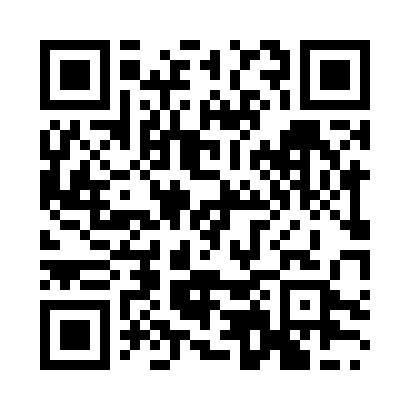 Prayer times for Rukumkot, NepalWed 1 May 2024 - Fri 31 May 2024High Latitude Method: NonePrayer Calculation Method: Muslim World LeagueAsar Calculation Method: ShafiPrayer times provided by https://www.salahtimes.comDateDayFajrSunriseDhuhrAsrMaghribIsha1Wed4:085:3412:123:466:508:102Thu4:075:3312:123:466:518:113Fri4:065:3212:113:466:518:124Sat4:055:3112:113:466:528:135Sun4:045:3012:113:466:528:146Mon4:035:3012:113:456:538:147Tue4:025:2912:113:456:548:158Wed4:015:2812:113:456:548:169Thu4:005:2712:113:456:558:1710Fri3:595:2712:113:456:558:1811Sat3:585:2612:113:456:568:1912Sun3:575:2512:113:456:578:1913Mon3:575:2512:113:456:578:2014Tue3:565:2412:113:456:588:2115Wed3:555:2412:113:456:588:2216Thu3:545:2312:113:456:598:2317Fri3:535:2312:113:457:008:2418Sat3:535:2212:113:457:008:2419Sun3:525:2212:113:457:018:2520Mon3:515:2112:113:457:018:2621Tue3:505:2112:113:457:028:2722Wed3:505:2012:113:457:038:2823Thu3:495:2012:113:457:038:2824Fri3:485:1912:113:457:048:2925Sat3:485:1912:123:457:048:3026Sun3:475:1912:123:457:058:3127Mon3:475:1812:123:457:058:3128Tue3:465:1812:123:457:068:3229Wed3:465:1812:123:457:068:3330Thu3:455:1712:123:457:078:3331Fri3:455:1712:123:457:088:34